OFFRE D’EMPLOI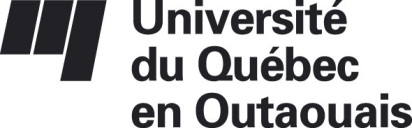 Concours no 2016-15Le 19 janvier 2016PROFESSEURE OU PROFESSEUR
EN SOCIOLOGIE (ÉTUDES AUTOCHTONES) Poste menant à la permanenceLe Département des sciences sociales de l’Université du Québec en Outaouais sollicite des candidatures en vue de pourvoir à un poste de professeur en études autochtones. La personne recherchée est titulaire d’un doctorat en sociologie ou dans une discipline connexe et est spécialisée dans les études autochtones dans une perspective de développement territorial. Les domaines de recherche privilégiés sont : la gouvernance territoriale, la gestion des ressources naturelles, la migration autochtone et les rapports de genre. Une expérience de recherche sur le terrain sera également considérée comme un atout.La personne dont la candidature sera retenue fera preuve d’une perspective critique en études autochtones et elle reconnaîtra la pluralité des approches théoriques et méthodologiques au sein du champ des études autochtones. Cette personne montrera également une sensibilité aux dimensions historiques, culturelles, sociales et politiques dans ses travaux et sera disposée à œuvrer au sein d’une équipe multidisciplinaire en sciences sociales.Cette personne devra avoir un programme de recherche actif en études autochtones tant au niveau national qu’à l'international, posséder une bonne expérience d’enseignement de niveau universitaire, ainsi que des aptitudes à l’encadrement d’étudiants à tous les cycles. Elle devra également faire preuve d’une très bonne connaissance de la langue française écrite et orale.Traitement	:	Selon les dispositions de la Convention collectiveSite de travail	:	GatineauEntrée en fonction	:	le 1er mai 2016 ou selon toute entente à cet effet avec l’UniversitéLes personnes intéressées sont priées de faire parvenir leur candidature accompagnée d'un curriculum vitae détaillé, des attestations d'études pertinentes et de trois lettres de recommandation avant 16 h 30 le 12 février 2016, à l’attention de :Monsieur Martin Robitaille, directeurDépartement des sciences socialesUniversité du Québec en OutaouaisCase postale 1250, succursale HullGatineau (Québec) J8X 3X7Courriel : martin.robitaille@uqo.caTéléphone : 819 595-3900 (2614)Télécopieur : 819 595-2384Note : Conformément aux exigences relatives à l’immigration au Canada, ces postes sont offerts en priorité aux citoyens canadiens et aux résidents permanents.L’Université du Québec en Outaouais souscrit aux programmes d’accès à l’égalité en emploi et d’équité en matière d’emploi, et invite les femmes, les membres des minorités visibles, des minorités ethniques, les autochtones et les personnes handicapées à présenter leur candidature.